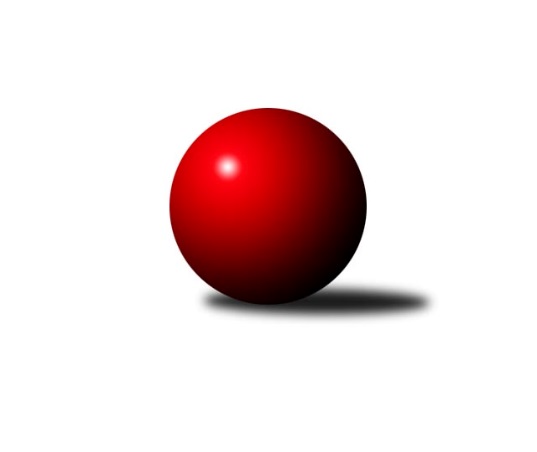 Č.4Ročník 2021/2022	2.10.2021Nejlepšího výkonu v tomto kole: 2728 dosáhlo družstvo: Slovan K.Vary BZápadočeská divize 2021/2022Výsledky 4. kolaSouhrnný přehled výsledků:TJ Dobřany	- TJ Jáchymov	12:4	2661:2553		2.10.Loko Cheb B 	- Sokol Útvina	16:0	2704:2556		2.10.Kuž.Holýšov A	- Baník Stříbro	12:4	2683:2600		2.10.Kuželky Ji.Hazlov B	- Loko Cheb A 	10:6	2653:2568		2.10.KK Karlovy Vary	- TJ Havlovice 	12:4	2587:2426		2.10.Kuž.Holýšov B	- Slovan K.Vary B	4:12	2648:2728		2.10.Tabulka družstev:	1.	Loko Cheb B	4	4	0	0	50 : 14 	 	 2579	8	2.	Kuž.Holýšov B	4	3	0	1	40 : 24 	 	 2575	6	3.	Kuž.Holýšov A	4	3	0	1	38 : 26 	 	 2589	6	4.	TJ Dobřany	4	2	1	1	38 : 26 	 	 2551	5	5.	Slovan K.Vary B	4	2	0	2	38 : 26 	 	 2676	4	6.	Kuželky Ji.Hazlov B	4	2	0	2	32 : 32 	 	 2595	4	7.	Baník Stříbro	4	2	0	2	30 : 34 	 	 2595	4	8.	KK Karlovy Vary	4	1	1	2	28 : 36 	 	 2492	3	9.	TJ Jáchymov	4	1	0	3	26 : 38 	 	 2540	2	10.	Loko Cheb A	4	1	0	3	22 : 42 	 	 2537	2	11.	TJ Havlovice	4	1	0	3	22 : 42 	 	 2438	2	12.	Sokol Útvina	4	1	0	3	20 : 44 	 	 2570	2Podrobné výsledky kola:	 TJ Dobřany	2661	12:4	2553	TJ Jáchymov	Vojtěch Kořan	 	 250 	 211 		461 	 2:0 	 381 	 	193 	 188		Ivana Nová	Marek Eisman	 	 230 	 224 		454 	 2:0 	 388 	 	185 	 203		František Živný	Marek Smetana	 	 229 	 220 		449 	 0:2 	 453 	 	232 	 221		Miroslav Vlček	Josef Dvořák	 	 208 	 227 		435 	 2:0 	 431 	 	218 	 213		Dana Blaslová	Michal Lohr	 	 215 	 210 		425 	 2:0 	 418 	 	198 	 220		Martin Kuchař	Pavel Sloup	 	 226 	 211 		437 	 0:2 	 482 	 	232 	 250		Jiří Šrekrozhodčí: Marek SmetanaNejlepší výkon utkání: 482 - Jiří Šrek	 Loko Cheb B 	2704	16:0	2556	Sokol Útvina	Jiří Jaroš	 	 201 	 222 		423 	 2:0 	 418 	 	218 	 200		Stanislav Veselý	Jiří Nováček	 	 221 	 240 		461 	 2:0 	 431 	 	216 	 215		Vít Červenka	Miroslav Pivoňka	 	 229 	 231 		460 	 2:0 	 447 	 	225 	 222		Jaroslav Dobiáš	Dagmar Rajlichová	 	 234 	 226 		460 	 2:0 	 405 	 	229 	 176		Václav Kříž st.	Lenka Pivoňková	 	 228 	 209 		437 	 2:0 	 420 	 	213 	 207		Václav Kříž ml.	Petr Rajlich	 	 225 	 238 		463 	 2:0 	 435 	 	198 	 237		Jan Křížrozhodčí: Petr RajlichNejlepší výkon utkání: 463 - Petr Rajlich	 Kuž.Holýšov A	2683	12:4	2600	Baník Stříbro	Bohumil Jirka	 	 236 	 204 		440 	 2:0 	 378 	 	192 	 186		Vladimír Šraga	Milan Laksar	 	 190 	 206 		396 	 0:2 	 410 	 	214 	 196		Pavel Basl	Martin Šlajer	 	 234 	 203 		437 	 2:0 	 417 	 	210 	 207		Pavel Treppesch	Jan Myslík	 	 246 	 222 		468 	 2:0 	 451 	 	239 	 212		Jan Čech	Jakub Janouch	 	 226 	 210 		436 	 0:2 	 452 	 	231 	 221		Václav Loukotka	Jiří Šlajer	 	 231 	 275 		506 	 2:0 	 492 	 	245 	 247		Jan Vacikarrozhodčí: Jan LaksarNejlepší výkon utkání: 506 - Jiří Šlajer	 Kuželky Ji.Hazlov B	2653	10:6	2568	Loko Cheb A 	Petr Haken	 	 222 	 219 		441 	 2:0 	 422 	 	216 	 206		Jan Adam	Jana Komancová	 	 250 	 231 		481 	 2:0 	 390 	 	196 	 194		Pavel Schubert	Kamil Bláha	 	 221 	 195 		416 	 0:2 	 458 	 	223 	 235		Zdeněk Eichler	Pavel Benčík	 	 213 	 202 		415 	 0:2 	 429 	 	226 	 203		František Douša	Michael Wittwar	 	 222 	 233 		455 	 2:0 	 422 	 	210 	 212		Ladislav Lipták	Pavel Repčík	 	 219 	 226 		445 	 0:2 	 447 	 	213 	 234		Jakub Růžičkarozhodčí: Pavel RepčíkNejlepší výkon utkání: 481 - Jana Komancová	 KK Karlovy Vary	2587	12:4	2426	TJ Havlovice 	Jan Vank	 	 209 	 223 		432 	 0:2 	 442 	 	227 	 215		Jan Gottwald	Vítězslav Vodehnal	 	 218 	 239 		457 	 2:0 	 404 	 	193 	 211		Adam Ticháček	Pavel Pazdera	 	 229 	 208 		437 	 2:0 	 397 	 	210 	 187		Jiří Rádl	Josef Ženíšek *1	 	 157 	 197 		354 	 0:2 	 382 	 	192 	 190		Tomáš Vrba	Lubomír Martinek	 	 210 	 225 		435 	 2:0 	 405 	 	212 	 193		Pavel Pivoňka	Ivan Žaloudík	 	 238 	 234 		472 	 2:0 	 396 	 	191 	 205		Jiří Kalistarozhodčí: Petr Čolákstřídání: *1 od 37. hodu Petr ČolákNejlepší výkon utkání: 472 - Ivan Žaloudík	 Kuž.Holýšov B	2648	4:12	2728	Slovan K.Vary B	Vlastimil Kraus	 	 237 	 220 		457 	 2:0 	 452 	 	213 	 239		Petr Beseda	Viktor Šlajer	 	 228 	 213 		441 	 2:0 	 438 	 	232 	 206		Tomáš Beck ml.	Matěj Chlubna	 	 236 	 192 		428 	 0:2 	 431 	 	206 	 225		Johannes Luster	Petr Ježek	 	 217 	 221 		438 	 0:2 	 456 	 	234 	 222		Marcel Toužimský	Miroslav Martínek *1	 	 218 	 208 		426 	 0:2 	 476 	 	231 	 245		Lukáš Holý	Tomáš Lukeš	 	 232 	 226 		458 	 0:2 	 475 	 	224 	 251		Daniela Stašovározhodčí: Tomáš Lukešstřídání: *1 od 76. hodu Roman ChlubnaNejlepší výkon utkání: 476 - Lukáš HolýPořadí jednotlivců:	jméno hráče	družstvo	celkem	plné	dorážka	chyby	poměr kuž.	Maximum	1.	Jan Vacikar 	Baník Stříbro	475.25	313.0	162.3	4.8	2/2	(492)	2.	Ladislav Lipták 	Loko Cheb A 	470.33	319.0	151.3	1.7	3/3	(537)	3.	Ivan Žaloudík 	KK Karlovy Vary	466.50	303.5	163.0	1.2	3/3	(481)	4.	Matěj Chlubna 	Kuž.Holýšov B	466.00	305.7	160.3	3.2	3/3	(512)	5.	Lukáš Holý 	Slovan K.Vary B	458.00	311.7	146.3	5.7	3/3	(476)	6.	Daniela Stašová 	Slovan K.Vary B	457.00	303.3	153.7	3.7	3/3	(475)	7.	Petr Rajlich 	Loko Cheb B 	454.83	304.3	150.5	2.2	3/3	(480)	8.	Petr Haken 	Kuželky Ji.Hazlov B	453.50	311.0	142.5	3.0	2/3	(461)	9.	Bohumil Jirka 	Kuž.Holýšov A	453.00	311.0	142.0	8.0	2/3	(466)	10.	Jiří Šrek 	TJ Jáchymov	452.75	291.5	161.3	2.0	2/3	(482)	11.	Michael Wittwar 	Kuželky Ji.Hazlov B	452.67	299.7	153.0	4.3	3/3	(465)	12.	Jiří Šlajer 	Kuž.Holýšov A	452.50	308.8	143.8	6.8	2/3	(506)	13.	Marcel Toužimský 	Slovan K.Vary B	450.33	310.0	140.3	6.7	3/3	(456)	14.	Tomáš Beck  ml.	Slovan K.Vary B	449.67	301.7	148.0	7.3	3/3	(476)	15.	Václav Loukotka 	Baník Stříbro	447.00	301.8	145.3	3.8	2/2	(462)	16.	Jan Kříž 	Sokol Útvina	446.33	302.0	144.3	5.5	3/3	(480)	17.	Václav Kříž  ml.	Sokol Útvina	446.17	305.5	140.7	7.3	3/3	(466)	18.	Jan Myslík 	Kuž.Holýšov A	445.83	296.8	149.0	2.8	3/3	(468)	19.	František Douša 	Loko Cheb A 	445.17	309.2	136.0	4.2	3/3	(478)	20.	Vojtěch Kořan 	TJ Dobřany	444.25	286.3	158.0	5.0	2/3	(461)	21.	Martin Šlajer 	Kuž.Holýšov A	441.33	296.3	145.0	2.7	3/3	(484)	22.	Petr Kučera 	TJ Dobřany	441.00	300.3	140.7	8.7	3/3	(480)	23.	Pavel Repčík 	Kuželky Ji.Hazlov B	440.17	302.2	138.0	7.7	3/3	(466)	24.	Bedřich Horka 	Kuž.Holýšov B	440.00	300.0	140.0	5.0	2/3	(445)	25.	Hana Berkovcová 	Loko Cheb B 	437.00	290.5	146.5	4.0	2/3	(468)	26.	Jan Čech 	Baník Stříbro	435.25	290.0	145.3	4.3	2/2	(451)	27.	Jana Komancová 	Kuželky Ji.Hazlov B	435.00	303.5	131.5	4.7	3/3	(481)	28.	Zdeněk Eichler 	Loko Cheb A 	434.33	295.5	138.8	3.0	3/3	(458)	29.	Tomáš Lukeš 	Kuž.Holýšov B	434.33	304.5	129.8	7.7	3/3	(458)	30.	Petr Beseda 	Slovan K.Vary B	433.50	290.5	143.0	6.5	2/3	(452)	31.	Vlastimil Kraus 	Kuž.Holýšov B	431.33	295.8	135.5	8.3	3/3	(473)	32.	Vít Červenka 	Sokol Útvina	429.75	297.0	132.8	4.8	2/3	(446)	33.	Kamil Bláha 	Kuželky Ji.Hazlov B	429.67	299.3	130.3	6.7	3/3	(478)	34.	Lubomír Martinek 	KK Karlovy Vary	429.33	297.8	131.5	3.0	3/3	(457)	35.	Josef Dvořák 	TJ Dobřany	427.67	294.2	133.5	6.3	3/3	(439)	36.	Pavel Sloup 	TJ Dobřany	427.00	298.0	129.0	7.5	2/3	(437)	37.	Lenka Pivoňková 	Loko Cheb B 	426.00	292.2	133.8	5.0	3/3	(453)	38.	Václav Kříž  st.	Sokol Útvina	425.00	289.0	136.0	4.0	2/3	(445)	39.	Pavel Treppesch 	Baník Stříbro	424.50	302.5	122.0	9.3	2/2	(452)	40.	Viktor Šlajer 	Kuž.Holýšov B	424.00	300.5	123.5	7.3	3/3	(441)	41.	Pavel Pivoňka 	TJ Havlovice 	423.33	299.0	124.3	4.3	3/3	(446)	42.	Johannes Luster 	Slovan K.Vary B	423.00	296.0	127.0	6.5	2/3	(431)	43.	Miroslav Pivoňka 	Loko Cheb B 	423.00	296.7	126.3	7.8	3/3	(460)	44.	Daniel Šeterle 	Kuž.Holýšov A	422.50	277.5	145.0	7.5	2/3	(475)	45.	Martin Kuchař 	TJ Jáchymov	422.00	296.3	125.7	6.0	3/3	(438)	46.	Jiří Jaroš 	Loko Cheb B 	421.83	284.8	137.0	4.7	3/3	(434)	47.	Milan Laksar 	Kuž.Holýšov A	421.75	313.3	108.5	15.8	2/3	(439)	48.	Jaroslav Dobiáš 	Sokol Útvina	420.17	289.8	130.3	4.3	3/3	(447)	49.	Vítězslav Vodehnal 	KK Karlovy Vary	419.33	292.3	127.0	6.3	3/3	(457)	50.	Dagmar Rajlichová 	Loko Cheb B 	418.50	278.0	140.5	5.3	3/3	(460)	51.	Jakub Janouch 	Kuž.Holýšov A	418.33	299.0	119.3	9.0	3/3	(436)	52.	Jan Vank 	KK Karlovy Vary	418.00	286.7	131.3	6.0	3/3	(432)	53.	Jiří Hojsák 	KK Karlovy Vary	418.00	299.0	119.0	8.0	2/3	(424)	54.	Miroslav Vlček 	TJ Jáchymov	417.67	289.5	128.2	9.0	3/3	(453)	55.	Dana Blaslová 	TJ Jáchymov	417.50	293.2	124.3	7.3	3/3	(431)	56.	Jan Laksar 	Kuž.Holýšov A	416.33	284.7	131.7	9.3	3/3	(444)	57.	Jakub Růžička 	Loko Cheb A 	416.33	293.5	122.8	7.2	3/3	(447)	58.	František Živný 	TJ Jáchymov	416.00	288.3	127.7	7.0	3/3	(448)	59.	Marek Smetana 	TJ Dobřany	413.17	283.8	129.3	8.0	3/3	(449)	60.	Michal Lohr 	TJ Dobřany	413.17	289.0	124.2	7.0	3/3	(425)	61.	Stanislav Veselý 	Sokol Útvina	412.67	286.2	126.5	9.5	3/3	(423)	62.	Vlastimil Hlavatý 	Sokol Útvina	412.25	293.3	119.0	8.5	2/3	(437)	63.	Pavel Benčík 	Kuželky Ji.Hazlov B	408.67	279.0	129.7	6.7	3/3	(415)	64.	Jan Gottwald 	TJ Havlovice 	408.50	292.5	116.0	10.5	2/3	(442)	65.	Jiří Rádl 	TJ Havlovice 	407.83	300.2	107.7	9.2	3/3	(432)	66.	Ivana Nová 	TJ Jáchymov	407.67	283.7	124.0	7.0	3/3	(431)	67.	Tomáš Vrba 	TJ Havlovice 	406.50	279.8	126.7	10.5	3/3	(420)	68.	Petr Ježek 	Kuž.Holýšov B	402.50	280.0	122.5	10.0	2/3	(438)	69.	Pavel Pazdera 	KK Karlovy Vary	402.50	280.5	122.0	5.0	2/3	(437)	70.	Pavel Schubert 	Loko Cheb A 	402.00	287.8	114.2	12.2	3/3	(431)	71.	Jiří Kalista 	TJ Havlovice 	401.17	280.5	120.7	7.7	3/3	(446)	72.	Miroslav Martínek 	Kuž.Holýšov B	398.00	285.5	112.5	7.5	2/3	(427)	73.	Jan Adam 	Loko Cheb A 	394.83	273.7	121.2	7.0	3/3	(422)	74.	Vladimír Šraga 	Baník Stříbro	394.25	281.0	113.3	11.0	2/2	(414)	75.	Josef Ženíšek 	KK Karlovy Vary	359.67	270.0	89.7	17.0	3/3	(365)		David Junek 	Baník Stříbro	484.00	305.0	179.0	3.0	1/2	(484)		Jiří Nováček 	Loko Cheb B 	461.00	315.0	146.0	2.0	1/3	(461)		Radek Cimbala 	Slovan K.Vary B	456.00	306.0	150.0	5.0	1/3	(456)		Marek Eisman 	TJ Dobřany	454.00	310.0	144.0	5.0	1/3	(454)		Martin Bezouška 	TJ Jáchymov	453.00	295.0	158.0	4.0	1/3	(453)		Irena Živná 	TJ Jáchymov	437.00	297.0	140.0	4.0	1/3	(437)		Bronislava Hánělová 	KK Karlovy Vary	436.00	303.0	133.0	3.0	1/3	(436)		Eva Nováčková 	Loko Cheb B 	433.00	293.0	140.0	3.0	1/3	(433)		Ladislav Martínek 	TJ Jáchymov	426.00	294.0	132.0	9.0	1/3	(426)		Josef Nedoma 	TJ Havlovice 	424.00	303.0	121.0	8.0	1/3	(424)		Luboš Špís 	TJ Dobřany	423.00	299.0	124.0	11.0	1/3	(423)		Roman Chlubna 	Kuž.Holýšov B	419.00	277.0	142.0	6.0	1/3	(419)		Petr Čolák 	KK Karlovy Vary	413.00	289.0	124.0	4.0	1/3	(413)		Petr Ziegler 	TJ Havlovice 	410.00	290.0	120.0	9.0	1/3	(410)		Pavel Basl 	Baník Stříbro	410.00	290.0	120.0	11.0	1/2	(410)		Petr Sloup 	TJ Dobřany	407.00	286.0	121.0	5.0	1/3	(407)		Adam Ticháček 	TJ Havlovice 	404.00	281.0	123.0	8.0	1/3	(404)		Gabriela Bartoňová 	TJ Havlovice 	397.00	266.0	131.0	4.0	1/3	(397)		Jakub Solfronk 	TJ Dobřany	397.00	272.0	125.0	11.0	1/3	(397)		Štěpánka Peštová 	TJ Havlovice 	384.00	294.0	90.0	15.0	1/3	(384)		Daniel Hussar 	Loko Cheb A 	381.00	276.0	105.0	10.0	1/3	(381)		Filip Střeska 	Kuželky Ji.Hazlov B	378.00	274.0	104.0	14.0	1/3	(378)		Karel Smrž 	Baník Stříbro	372.00	266.0	106.0	16.0	1/2	(372)		Miroslav Špoták 	TJ Havlovice 	350.00	269.0	81.0	21.0	1/3	(350)Sportovně technické informace:Starty náhradníků:registrační číslo	jméno a příjmení 	datum startu 	družstvo	číslo startu24259	Roman Chlubna	02.10.2021	Kuž.Holýšov B	2x19608	František Živný	02.10.2021	TJ Jáchymov	3x19410	Jiří Nováček	02.10.2021	Loko Cheb B 	1x3702	Lubomír Martinek	02.10.2021	KK Karlovy Vary	4x3715	Vítězslav Vodehnal	02.10.2021	KK Karlovy Vary	3x13883	Petr Čolák	02.10.2021	KK Karlovy Vary	2x10215	Pavel Pazdera	02.10.2021	KK Karlovy Vary	2x24697	Marek Eisman	02.10.2021	TJ Dobřany	1x4729	Josef Ženíšek	02.10.2021	KK Karlovy Vary	4x2099	Ivan Žaloudík	02.10.2021	KK Karlovy Vary	4x18734	Pavel Basl	02.10.2021	Baník Stříbro	1x20021	Adam Ticháček	02.10.2021	TJ Havlovice 	1x20566	Bohumil Jirka	02.10.2021	Kuž.Holýšov A	2x
Hráči dopsaní na soupisku:registrační číslo	jméno a příjmení 	datum startu 	družstvo	Program dalšího kola:5. kolo9.10.2021	so	9:00	Loko Cheb B  - Loko Cheb A 	9.10.2021	so	9:00	TJ Dobřany - Kuž.Holýšov A	9.10.2021	so	9:00	TJ Jáchymov - Kuželky Ji.Hazlov B	9.10.2021	so	9:00	Sokol Útvina - Slovan K.Vary B	9.10.2021	so	12:30	KK Karlovy Vary - Kuž.Holýšov B	9.10.2021	so	12:30	Baník Stříbro - TJ Havlovice 	Nejlepší šestka kola - absolutněNejlepší šestka kola - absolutněNejlepší šestka kola - absolutněNejlepší šestka kola - absolutněNejlepší šestka kola - dle průměru kuželenNejlepší šestka kola - dle průměru kuželenNejlepší šestka kola - dle průměru kuželenNejlepší šestka kola - dle průměru kuželenNejlepší šestka kola - dle průměru kuželenPočetJménoNázev týmuVýkonPočetJménoNázev týmuPrůměr (%)Výkon1xJiří ŠlajerKK Holýšov5061xJiří ŠlajerKK Holýšov114.665062xJan VacikarBaník Stříbro4921xJiří ŠrekTJ Jáchymov113.674821xJiří ŠrekTJ Jáchymov4822xJan VacikarBaník Stříbro111.494921xJana KomancováKuž.Ji.Hazlov B4813xIvan ŽaloudíkKK K.Vary 110.184721xLukáš HolýSlovan KV B4762xJana KomancováKuž.Ji.Hazlov B109.934811xDaniela StašováSlovan KV B4751xVojtěch KořanTJ Dobřany 108.71461